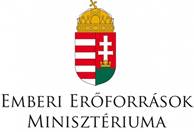 Egészségügyért Felelős Államtitkárság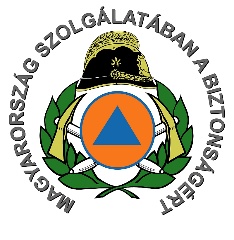 BM Országos Katasztrófavédelmi FőigazgatóságSAJTÓKÖZLEMÉNYMásodfokú hőségriasztás lép életbe éjféltőlAz Országos Meteorológiai Szolgálat előrejelzései alapján az elkövetkező napokban tartós hőség várható, ezért az EMMI Klímaváltozás és Környezeti Egészséghatás Elemző Osztály szakmai ajánlásait figyelembe véve Dr. Szentes Tamás országos tisztifőorvosi feladatokért felelős helyettes államtitkár 2017. június 22. (csütörtök) 00:00 órától június 26. (hétfő) 24:00 óráig másodfokú hőségriasztást ad ki.Az EMMI Országos Tisztifőorvosi Feladatokért Felelős Helyettes Államtitkárság értesítette a megyei kormánymegbízottakat a hőségriadóról, egyúttal kérte, hogy az illetékességi területükön működő egészségügyi szolgáltatókat és megyei védelmi bizottságokat is tájékoztassák. Jelenleg további intézkedésekre nincs szükség.Felhívjuk azonban a lakosság figyelmét, hogy a meleg időjárás idején fogyasszanak több folyadékot, ne várják meg a szomjúságérzetet. Lehetőség szerint 11 és 15 óra között ne tartózkodjanak a napon, valamint figyeljenek bőrük védelmére is. Javasoljuk a megfelelő napvédő készítmények alkalmazását, illetve a leégés ellen védő ruházat viselését is. Amennyiben tehetik, tartózkodjanak árnyékban, légkondicionált helyiségekben a legmelegebb órákban, és kerüljék a megterhelő fizikai munkát.Azon légkondicionált helyiségek listája, amelyeket bárki igénybe vehet, elérhető katasztrófavédelem weboldalán az alábbi linken: http://www.katasztrofavedelem.hu/letoltes/lakossag/hoseg/klimatizalt_helyisegek_listaja_2017.xls